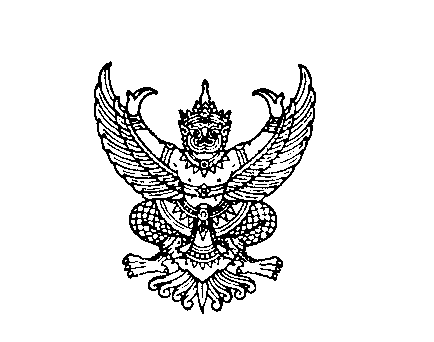 ที่ มท ๐๘๐8.4/ว         					      กรมส่งเสริมการปกครองท้องถิ่น         				                ถนนนครราชสีมา เขตดุสิต กทม.  ๑๐๓๐๐						         สิงหาคม  ๒๕๖3เรื่อง  แจ้งปิดระบบบัญชีคอมพิวเตอร์ขององค์กรปกครองส่วนท้องถิ่น (e-LAAS) เรียน  ผู้ว่าราชการจังหวัด ทุกจังหวัดอ้างถึง 	1. หนังสือกระทรวงการคลัง ที่ กค 0410.2/ว 15 ลงวันที่ 4 กุมภาพันธ์ 2563	2. หนังสือกรมส่งเสริมการปกครองท้องถิ่น ที่ มท 0808.4/ว 3369 ลงวันที่ 23 สิงหาคม 2562			ตามหนังสือที่อ้างถึง 1 กระทรวงการคลังแจ้งหลักเกณฑ์และวิธีการจัดทำรายงานการเงินประจำปี โดยกำหนดให้องค์กรปกครองส่วนท้องถิ่นจัดทำรายงานการเงินตามมาตรฐานการบัญชีภาครัฐและนโยบายการบัญชีภาครัฐ ตามพระราชบัญญัติวินัยการเงินการคลังของรัฐ พ.ศ. 2561 ตั้งแต่ปีงบประมาณ พ.ศ. 2564 เป็นต้นไป นั้น		กรมส่งเสริมการปกครองท้องถิ่นขอเรียนว่า ได้ปรับปรุงระบบบัญชีคอมพิวเตอร์ขององค์กรปกครองส่วนท้องถิ่น (e-LAAS) เพื่อรองรับมาตรฐานการบัญชีภาครัฐและนโยบายการบัญชีภาครัฐ จึงมีความจำเป็น   ต้องปิดระบบบัญชีคอมพิวเตอร์ขององค์กรปกครองส่วนท้องถิ่น (e-LAAS) เพื่อสำรองข้อมูลบัญชีเดิม                 และนำโปรแกรมระบบบัญชีคอมพิวเตอร์ขององค์กรปกครองส่วนท้องถิ่น (e-LAAS) ที่พัฒนาขึ้น รวมทั้งปรับปรุงแก้ไข และถ่ายโอนข้อมูลเข้ากับโปรแกรมระบบบัญชีคอมพิวเตอร์ขององค์กรปกครองส่วนท้องถิ่น (e-LAAS) เดิม           เพื่อให้องค์กรปกครองส่วนท้องถิ่นสามารถบันทึกบัญชีในระบบบัญชีคอมพิวเตอร์ขององค์กรปกครองส่วนท้องถิ่น (e-LAAS) เป็นไปตามมาตรฐานการบัญชีภาครัฐและนโยบายการบัญชีภาครัฐ ตั้งแต่ปีงบประมาณ พ.ศ. 2564 เป็นต้นไป โดยมีกำหนดการปิดระบบบัญชีคอมพิวเตอร์ขององค์กรปกครองส่วนท้องถิ่น (e-LAAS) ดังนี้1. วันศุกร์ที่ 4 กันยายน 2563 เวลา 00.01 น. ถึงวันอาทิตย์ที่ 6 กันยายน 2563 เวลา 20.00 น. 2. วันพฤหัสบดีที่ 1 ตุลาคม 2563 เวลา 00.01 น. ถึงวันอาทิตย์ที่ 4 ตุลาคม 2563 เวลา 16.00 น. ทั้งนี้ ในระหว่างการปิดระบบบัญชีคอมพิวเตอร์ขององค์กรปกครองส่วนท้องถิ่น (e-LAAS) ให้องค์กรปกครองส่วนท้องถิ่นปฏิบัติงานเกี่ยวกับการงบประมาณ การรับเงิน การจ่ายเงิน และการบันทึกบัญชี โดยถือปฏิบัติ   ตามแนวทางการปฏิบัติงานในกรณีที่ระบบบัญชีคอมพิวเตอร์ขององค์กรปกครองส่วนท้องถิ่น (e-LAAS) ขัดข้อง               ไม่สามารถเข้าใช้งานได้ ตามหนังสือที่อ้างถึง 2	จึงเรียนมาเพื่อโปรดทราบ และแจ้งองค์กรปกครองส่วนท้องถิ่นถือปฏิบัติต่อไป    ขอแสดงความนับถือ   อธิบดีกรมส่งเสริมการปกครองท้องถิ่น